MINISTÉRIO DA EDUCAÇÃO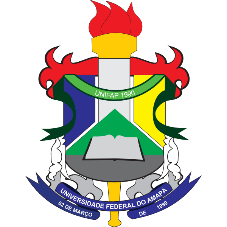 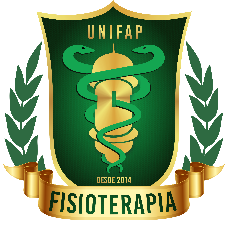 UNIVERSIDADE FEDERAL DO AMAPÁDEPARTAMENTO DE CIÊNCIAS BIOLÓGICAS E SAÚDECOORDENAÇÃO DO CURSO DE FISIOTERAPIAPROCESSO SELETIVO – EDITAL N. 03/2022 - CCFISIO/DCBS/PROGRAD/UNIFAPANEXO IIIFORMULÁRIO PARA RECURSO ADMINISTRATIVO - PROCESSO SELETIVO – EDITAL N. 03/2022- CCFISIO/DCBS/PROGRAD/UNIFAPData: _____________________________________________________Especificar a Fase:(     ) Inscrição(     ) Resultado Preliminar(     ) Outros (Especificar)_______________________________________________________________Nome*:_______________________________________________________________________________Endereço*:____________________________________________________________________________CPF*: ________________________________________________________________________________Classificação:_________________________________________________________________________Telefone celular:_______________________________________________________________________E-mail: _______________________________________________________________________________Questionamento Fundamentado*:___________________________________________________________________________________________________________________________________________________________________________________________________________________________________________________________________________________________________________________________________________________________________________________________________________________________________________________________________________________________________________________________________________________________________________________________________________________________________________________________________________*Preenchimento obrigatórioMacapá, de _________de _____________ de 2022.__________________________________________________Assinatura do candidato: